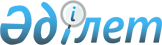 "2015 - 2017 жылдарға арналған республикалық бюджет туралы" Қазақстан Республикасының Заңын іске асыру туралы" Қазақстан Республикасы Үкіметінің 2014 жылғы 11 желтоқсандағы № 1300 қаулысына өзгерістер енгізу туралыҚазақстан Республикасы Үкіметінің 2015 жылғы 20 қарашадағы № 930 қаулысы      РҚАО-ның ескертпесі!

      2015 жылғы 1 қаңтардан бастап қолданысқа енгізіледі.

      Қазақстан Республикасының Үкіметі ҚАУЛЫ ЕТЕДІ:



      1. «2015 – 2017 жылдарға арналған республикалық бюджет туралы» Қазақстан Республикасының Заңын іске асыру туралы» Қазақстан Республикасы Үкіметінің 2014 жылғы 11 желтоқсандағы № 1300 қаулысына мынадай өзгерістер енгізілсін:



      1) көрсетілген қаулыға 1-қосымшада:

      басым республикалық бюджеттік инвестициялар тізбесінде:



      «2015 жыл» деген бағанда:

      «Барлығы» деген жолдағы «1 075 039 357» деген сандар «1 077 299 714» деген сандармен ауыстырылсын;



      «I. Республикалық бюджеттік инвестициялық жобалар» деген бөлімде «241 430 469» деген сандар «241 490 826» деген сандармен ауыстырылсын;



      12 функционалдық топта:

      «Көлік және коммуникация» деген жолдағы «130 311 889» деген сандар «130 372 246» деген сандармен ауыстырылсын;



      242 әкімші бойынша:

      «Қазақстан Республикасы Инвестициялар және даму министрлігі» деген жолдағы «130 311 889» деген сандар «130 372 246» деген сандармен ауыстырылсын;



      003 бағдарламада:

      «Республикалық деңгейде автомобиль жолдарын дамыту» деген жолдағы «124 122 419» деген сандар «124 182 776» деген сандармен ауыстырылсын;



      004 кіші бағдарламада:



      «Сыртқы қарыздар есебінен» деген жолдағы «71 646 570» деген сандар «73 251 191» деген сандармен ауыстырылсын;



      «Өзгелер» деген жолдағы «71 646 570» деген сандар «73 251 191» деген сандармен ауыстырылсын;



      «Батыс Еуропа – Батыс Қытай» халықаралық транзит дәлізін қайта жаңарту» деген жолдағы «62 846 570» деген сандар «64 451 191» деген сандармен ауыстырылсын;



      005 кіші бағдарламада:



      «Iшкі көздер есебінен» деген жолдағы «39 552 394» деген сандар «37 724 962» деген сандармен ауыстырылсын;



      «Өзгелер» деген жолдағы «39 552 394» деген сандар «37 724 962» деген сандармен ауыстырылсын;



      «Батыс Еуропа - Батыс Қытай» халықаралық транзиттік дәлізін қайта жаңарту және құрылысы» деген жолдағы «3 343 253» деген сандар «1 605 253» деген сандармен ауыстырылсын;



      «Павлодар, Семей ққ. арқылы РФ шекарасы (Омбыға қарай) - Майқапшағай (ҚХР)» республикалық маңызы бар автомобиль жолдары бойынша қайта жаңарту және жобалау-іздестіру жұмыстары» деген жолдағы «6 787 000» деген сандар «6 786 745» деген сандармен ауыстырылсын;



      «Республикалық маңызы бар «Астана - Петропавл» автомобиль жолының «Боровое - Көкшетау - Петропавл - РФ шекарасы» транзиттік дәлізін қайта жаңарту және жобалау-іздестіру жұмыстары» деген жолдағы «513 311» деген сандар «513 776» деген сандармен ауыстырылсын;



      «Астана қ. Оңтүстік-Батыс айналма жолының» құрылысы және жобалық-іздестіру жұмыстары» деген жолдағы «5 829» деген сандар «5 830» деген сандармен ауыстырылсын;



      «Жезқазған - Есіл - Петропавловск» республикалық автожолының телімін Жезқазған кен орны тау-кен жұмыстарының әсер ететін аймағынан көшіру» деген жолдағы «707 847» деген сандар «618 204» деген сандармен ауыстырылсын;



      016 кіші бағдарламада:



      «Республикалық бюджеттен сыртқы қарыздарды бірлесіп қаржыландыру есебінен» деген жолдағы «12 923 455» деген сандар «13 206 623» деген сандармен ауыстырылсын;



      «Өзгелер» деген жолдағы «12 923 455» деген сандар «13 206 623» деген сандармен ауыстырылсын;



      «Батыс Еуропа - Батыс Қытай» халықаралық транзит дәлізін қайта жаңарту» деген жолдағы «11 593 455» деген сандар «11 876 623» деген сандармен ауыстырылсын;



      «V. Ұлттық Қордан бөлінген нысаналы трансферттер» деген бөлімде «377 700 000» деген сандар «379 900 000» деген сандармен ауыстырылсын;



      12 функционалдық топта:



      «Көлік және коммуникация» деген жолдағы «175 800 000» деген сандар «178 000 000» деген сандармен ауыстырылсын;



      242 әкімші бойынша: 



      «Қазақстан Республикасы Инвестициялар және даму министрлігі» деген жолдағы «175 800 000» деген сандар «178 000 000» деген сандармен ауыстырылсын;



      003 бағдарламада:



      «Республикалық деңгейде автомобиль жолдарын дамыту» деген жолдағы «175 800 000» деген сандар «178 000 000» деген сандармен ауыстырылсын;



      032 кіші бағдарламада:



      «Қазақстан Республикасының Ұлттық қорынан берілетін нысаналы трансферті есебінен» деген жолдағы «175 800 000» деген сандар «178 000 000» деген сандармен ауыстырылсын;



      «Өзгелер» деген жолдағы «175 800 000» деген сандар «178 000 000» деген сандармен ауыстырылсын;



      «Республикалық маңызы бар «Астана - Петропавл» автомобиль жолының «Боровое - Көкшетау - Петропавл - РФ шекарасы» транзиттік дәлізін қайта жаңарту және жобалау-іздестіру жұмыстары» деген жолдағы «13 800 000» деген сандар «10 800 465» деген сандармен ауыстырылсын;



      «Астана қ. Оңтүстік-Батыс айналма жолының» құрылысы және жобалық-іздестіру жұмыстары» деген жолдағы «3 000 000» деген сандар «284 283» деген сандармен ауыстырылсын;



      «Республикалық маңызы бар «Қызылорда - Павлодар - Успенка - РФ шекарасы» автомобиль жолын қайта жаңарту және жобалау-іздестіру жұмыстары» «3 000 000» деген жол алып тасталсын;



      «Орталық-Шығыс «Астана - Павлодар - Қалбатау - Өскемен» дәлізін қайта жаңарту және жобалау-іздестіру жұмыстары» деген жолдағы «77 000 000» деген сандар «87 469 116» деген сандармен ауыстырылсын;



      «РФ шек. (Орск қаласына) - Ақтөбе - Атырау - РФ шек. (Астрахань қаласына)» автожолын қайта жаңарту және жобалау-іздестіру жұмыстары» деген жолдағы «1 000 000» деген сандар «1 446 136» деген сандармен ауыстырылсын;



      2) көрсетілген қаулыға 2-қосымшада:



      республикалық бюджеттің жобасына кейінге қалдыру шартымен енгізілген, өте маңызды және жедел іске асыруды талап ететін міндеттерді іске асыруға бағытталған басым республикалық бюджеттік инвестициялардың тізбесінде:



      «2015 жыл» деген бағанда:



      «Барлығы» деген жолдағы «75 060 357» деген сандар «72 800 000» деген сандармен ауыстырылсын;



      «I. Республикалық бюджеттік инвестициялық жобалар» деген бөлімде «160 357» деген сандар «100 000» деген сандармен ауыстырылсын;



      12 функционалдық топта:



      «Көлік және коммуникация» деген жолдағы «60 357» деген сандар алып тасталсын;



      242 әкімші бойынша:



      «Қазақстан Республикасы Инвестициялар және даму министрлігі» деген жолдағы «60 357» деген сандар алып тасталсын;



      003 бағдарламада:



      «Республикалық деңгейде автомобиль жолдарын дамыту» деген жолдағы «60 357» деген сандар алып тасталсын;



      005 кіші бағдарламада:



      «Iшкі көздер есебінен» деген жолдағы «60 357» деген сандар алып тасталсын;



      «Өзгелер» деген жолдағы «60 357» деген сандар алып тасталсын;



      «Жезқазған - Есіл - Петропавловск» республикалық автожолының телімін Жезқазған кен орны тау-кен жұмыстарының әсер ететін аймағынан көшіру» «60 357» деген жол алып тасталсын;



      «III. Ұлттық Қордан бөлінген нысаналы трансферттер» деген бөлімде «73 900 000» деген сандар «71 700 000» деген сандармен ауыстырылсын;



      12 функционалдық топта:



      «Көлік және коммуникация» деген жолдағы «31 200 000» деген сандар «29 000 000» деген сандармен ауыстырылсын;



      242 әкімші бойынша:



      «Қазақстан Республикасы Инвестициялар және даму министрлігі» деген жолдағы «31 200 000» деген сандар «29 000 000» деген сандармен ауыстырылсын;



      003 бағдарламада:



      «Республикалық деңгейде автомобиль жолдарын дамыту» деген жолдағы «2 200 000» деген сандар алып тасталсын;



      032 кіші бағдарламада:



      «Қазақстан Республикасының Ұлттық қорынан берілетін нысаналы трансферті есебінен» деген жолдағы «2 200 000» деген сандар алып тасталсын;



      «Өзгелер» деген жолдағы «2 200 000» деген сандар алып тасталсын;



      «Орталық-Батыс дәлізін қайта жаңарту және жобалау-іздестіру жұмыстары» деген жолдағы «2 000 000» деген сандар алып тасталсын;



      «Үшарал-Достық» автожолын қайта жаңарту және жобалық-іздестіру жұмыстары» деген жолдағы «200 000» деген сандар алып тасталсын;



      3) көрсетілген қаулыға 35-қосымшада:



      2015 жылға арналған мемлекеттік тапсырмалардың тізбесінде:



      7-бағанда:



      реттік нөмірі 49-жолдағы «211 998 000» деген сандар «214 247 856» деген сандармен ауыстырылсын;



      реттік нөмірі 50-жолдағы «36 190 318» деген сандар «37 874 097» деген сандармен ауыстырылсын.



      2. Осы қаулы 2015 жылғы 1 қаңтардан бастап қолданысқа енгізіледі.      Қазақстан Республикасының

      Премьер-Министрі                                    К.Мәсімов
					© 2012. Қазақстан Республикасы Әділет министрлігінің «Қазақстан Республикасының Заңнама және құқықтық ақпарат институты» ШЖҚ РМК
				